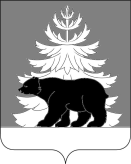 РОССИЙСКАЯ ФЕДЕРАЦИЯИРКУТСКАЯ ОБЛАСТЬАдминистрация Зиминского районного муниципального образованияП О С Т А Н О В Л Е Н И Е                           от      21.01.2022                  г. Зима                               №      15 Об утверждении Перечня объектов для отбывания наказания  в виде исправительных работ на территории Зиминского района  В целях обеспечения исполнения наказаний в виде исправительных работ на территории Зиминского района, в соответствии со статьей 50 Уголовного кодекса Российской Федерации,  статьей 39 Уголовно-исполнительного кодекса Российской Федерации, статьями 7,19 Федерального закона от 06.10.2003 № 131-ФЗ «Об общих принципах организации местного самоуправления в Российской Федерации», статьями 22, 46 Устава Зиминского районного муниципального образования, администрация Зиминского районного муниципального образованияПОСТАНОВЛЯЕТ:Утвердить  Перечень объектов для отбывания наказания в виде исправительных работ на территории Зиминского района согласно приложению к настоящему постановлению.Признать утратившими силу постановления администрации Зиминского районного муниципального образования от 05.02.2021  № 127 «Об утверждении Перечня объектов для отбывания наказания виде исправительных работ на территории Зиминского района», от 18.01.2022  № 10 «О внесении изменения в Перечень объектов для отбывания наказания в виде исправительных работ на территории Зиминского района», утвержденный постановлением администрации Зиминского районного муниципального образования от 05.02.2021 г. № 127. 3. Рекомендовать руководителям организаций, индивидуальным предпринимателям, включенным в Перечень, утвержденный пунктом 1 настоящего постановления, организовать работу по отбыванию наказания осужденными в виде исправительных работ в соответствии  со статьей 43 Уголовно-исполнительного кодекса Российской Федерации.         4. Настоящее постановление опубликовать в информационно-аналитическом, общественно-политическом еженедельнике «Вестник района» и разместить на официальном сайте администрации Зиминского районного муниципального образования в информационно-телекоммуникационной сети «Интернет» www.rzima.ru. 5.  Контроль исполнения настоящего постановления возложить на управляющего делами администрации Тютневу Т.Е.Мэр Зиминского районного  муниципального образования                                   Н.В.НикитинаПриложение к постановлению администрации Зиминского районного муниципального образования                                                                                                         от 21.01.2022       г. №15  Перечень объектов  для отбывания наказания  в виде исправительных работ на территории Зиминского района № п/пНаименование объектаАдрес (место нахождения) организацииФ.И.О. руководителя организации, телефон1.Сельскохозяйственный производственный кооператив «Окинский» (СПК «Окинский»)665351, Зиминский район, с. УхтуйСамсонов ИгорьАлександрович8 (39554) 3-17-772.2.1.2.2.2.3.2.4.Областное государственное бюджетное учреждение здравоохранения «Зиминская городская больница» (ОГБУЗ «Зиминская ГБ»)Участковые больницы:Кимильтейская участковая больница Масляногорская участковая больница Центрально-Хазанская участковая больницаБатаминская участковая больница665382, г. Зима, ул. Калинина, 88665375, Зиминский район, с.Кимильтей, ул.Ленина, 17665366,Зиминский район, с. Масляногорск, ул. Коммунаров, 84665368,Зиминский район, п. Центральный Хазан, ул. Клименко,  24665361,Зиминский район, с Батама, пер. Пионерский,  24Наливкина Наталья Эрнстовна8 (39554) 3-26-86БудаговскаяГалинаАлексеевна8 (39554) 2-32-60Акулова Нина Феликсовна8 (39554) 2-84-42Антонова Рамина Антоновна8 9501127845Вакальчук Наталья Викторовна8(39554) 2-72-343Общество с ограниченной ответственностью «БАС СЕРВИС» (ООО «БАС СЕРВИС»)665351, Иркутская область, Зиминский район, с. Ухтуй, Западный переулок, 2Белов Алексей Владимирович89086543112 4Общество с ограниченной ответственностью «Водоканал» (ООО «Водоканал»)665351, Зиминский район, с. Ухтуй, ул. Совхозная,15ТужикИванИванович895011438208 (39554) 3-12-735Общество с ограниченной ответственностью «Тепловик» (ООО «Тепловик»)665351, Зиминский район, с. Ухтуй, ул. Совхозная,15Тужик ИванИванович8 (39554) 3-12-73 895011438206 Индивидуальный предприниматель  глава крестьянско-фермерского  хозяйства Блохина  С.Н.(ИП Глава КФХ Блохина  С.Н.)665351,Зиминский район, с. Глинки, ул. ЦентральнаяБлохина Светлана Николаевна895013373327Индивидуальный предприниматель  глава крестьянско-фермерского  хозяйства Вольхин В.В. (ИП Глава КФХ Вольхин В.В.)665351, Зиминский район, Ухтуйское муниципальное образование, урочище ЯхонтовоВольхин Валерий Владимирович890217092138Индивидуальный предприниматель  глава крестьянско-фермерского  хозяйства Якушенко Д.Н.(ИП Глава КФХ Якушенко Д.Н.)665360, Зиминский район, Хазанское муниципальное образование, бывший населенный пункт Красный борЯкушенко Дмитрий Николаевич890276969559Сельскохозяйственный потребительский снабженческо-сбытовой перерабатывающий кооператив «Солнечный» (СПССПК «Солнечный»)665351, Зиминский район, с. Ухтуй, ул. Лесная 11Ситников Михаил Алексеевич8950060056110Муниципальное казенное учреждение «Центр хозяйственного обслуживания Масляногорского сельского поселения Зиминского муниципального района Иркутской области»665366, Зиминский район, с. Масляногорск, ул. Полевая, зд.18, пом.2Ерошкова Евгения Сергеевна8904115241711Индивидуальный предприниматель глава крестьянско-фермерского хозяйства Ступин А.Н. (ИП Глава КФХ Ступин А.Н.)665359, Зиминский район, Услонское муниципальное образование, д. Кустова, ул. Лесная, 5Ступин Александр Николаевич8904137187412Индивидуальный предприниматель глава крестьянско-фермерского хозяйства Бухталкин С.А. (ИП Глава КФХ Бухталкин С.А.)665351, Зиминский район, с. Ухтуй, Бухталкин Сергей Анатольевич 8902171045013Индивидуальный предприниматель Измайлов Василий Сергеевич665375, Зиминский район, с. Перевоз, ул. Северная, 6Измайлов ВасилийСергеевич89834120977